     Toruń, 15.12.2022r.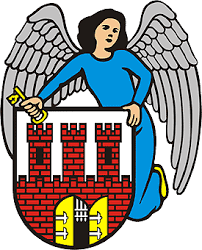         Wojciech Klabun						        Radny Miasta Toruniaul. Wały Gen. Sikorskiego 8          87-100 ToruńPanMichał ZaleskiPrezydentMiasta ToruniaWNIOSKISzanowny Panie Prezydencie,Zwracam się z prośbą o uwzględnienie przez Pana Prezydenta poniższych wniosków:Wprowadzenie dodatkowego pasa skrętu z ul. Kraszewskiego w Al. Jana Pawła IIW związku z przebudową Bulwaru Filadelfijskiego oraz budową linii tramwajowej na osiedla położone w zachodniej części miasta, kierowcy borykają się z utrudnieniami drogowymi- również w obrębie Starówki.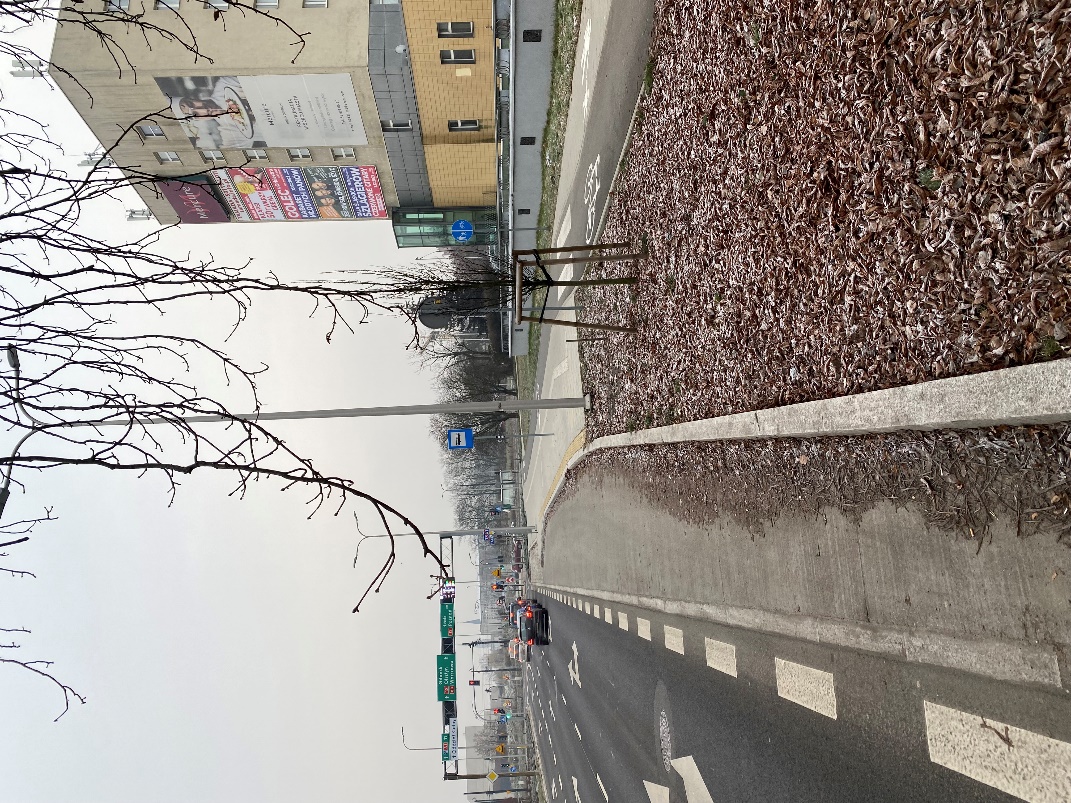 Jadąc ul. Kraszewskiego, chcąc skręcić w prawo pas umożliwiający taki manewr jest często blokowany przez pojazdy jadące na skrzyżowaniu prosto- czekające na możliwość przejazdu przed sygnalizatorem. W tym samym czasie zapalona jest strzałka kierunkowa umożliwiająca wjazd na Al. Jana Pawła II.Do uniemożliwienia skrętu wystarczą 2 samochody osobowe lub ciężarówka- w związku z czym na prawym pasie tworzą się długie korki. W związku z powyższym wnioskuję o przebudowanie obecnego przystanku autobusowego oraz przystanku taksówek (który w mojej opinii jest przez nie niewykorzystywany) na dodatkowy pas skrętu w prawo.Montaż lustra drogowego na ul. IwanowskiejWnoszę o zamontowanie przy ul. Iwanowskiej na skrzyżowaniu z ul. Witkowskiego lustra drogowego. Zamontowanie lustra w tej lokalizacji wydatnie ułatwi kierowcom wyjazd z ul. Witkowskiego, który w tym momencie jest często utrudniony przez samochody zaparkowane na ul. Iwanowskiej.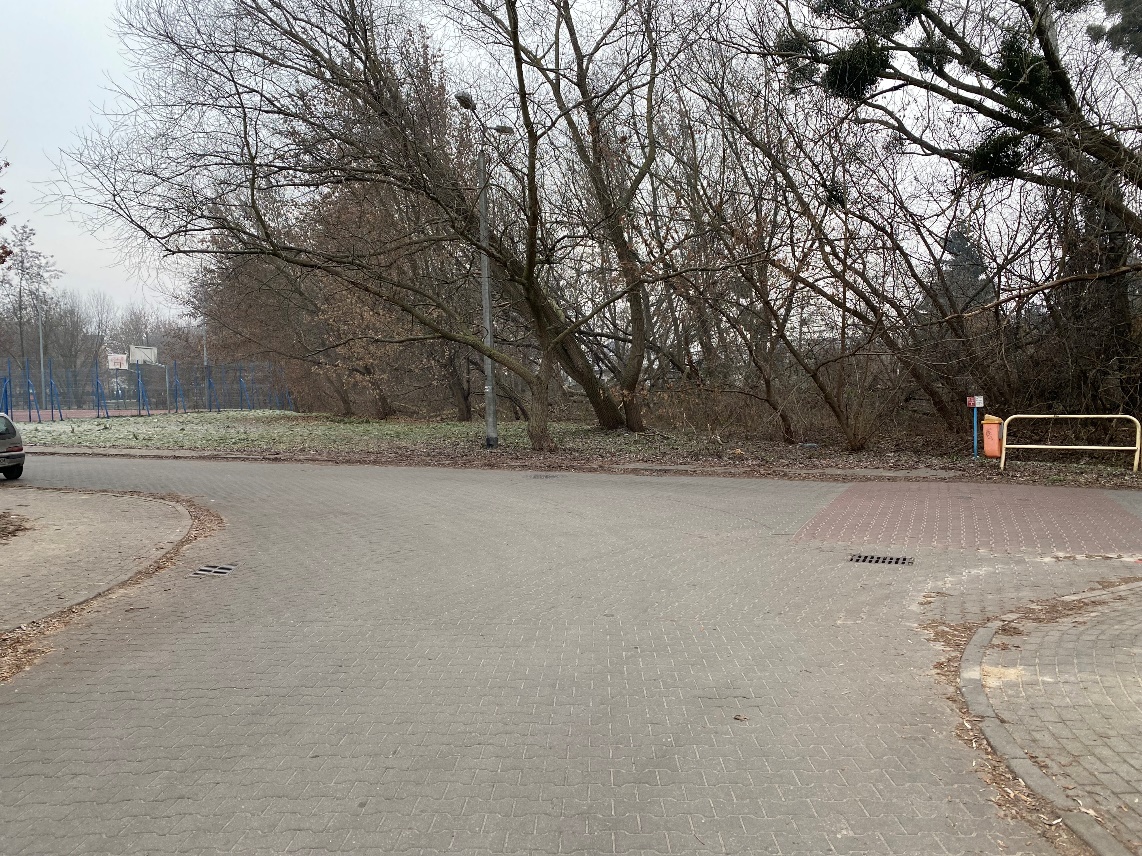 Lokalizacja przejścia dla pieszych na ul. PodgórskiejW ostatnim czasie w wyremontowanej willi na skraju Parku Tysiąclecia, przy ul. Podgórskiej, otwarty został dzienny dom pobytu dla seniorów. Tuż przy nim znajduje się przystanek autobusowy z którego korzystają uczestnicy. Niestety, najbliższy przystanek w przeciwnym kierunku znajduje się na ul. Podgórskiej przy dworcu PKP Toruń Główny. Aby do niego dotrzeć, seniorzy muszą cofnąć się do ul. Poznańskiej, pokonać 2 przejścia dla pieszych oraz dodatkowo schody.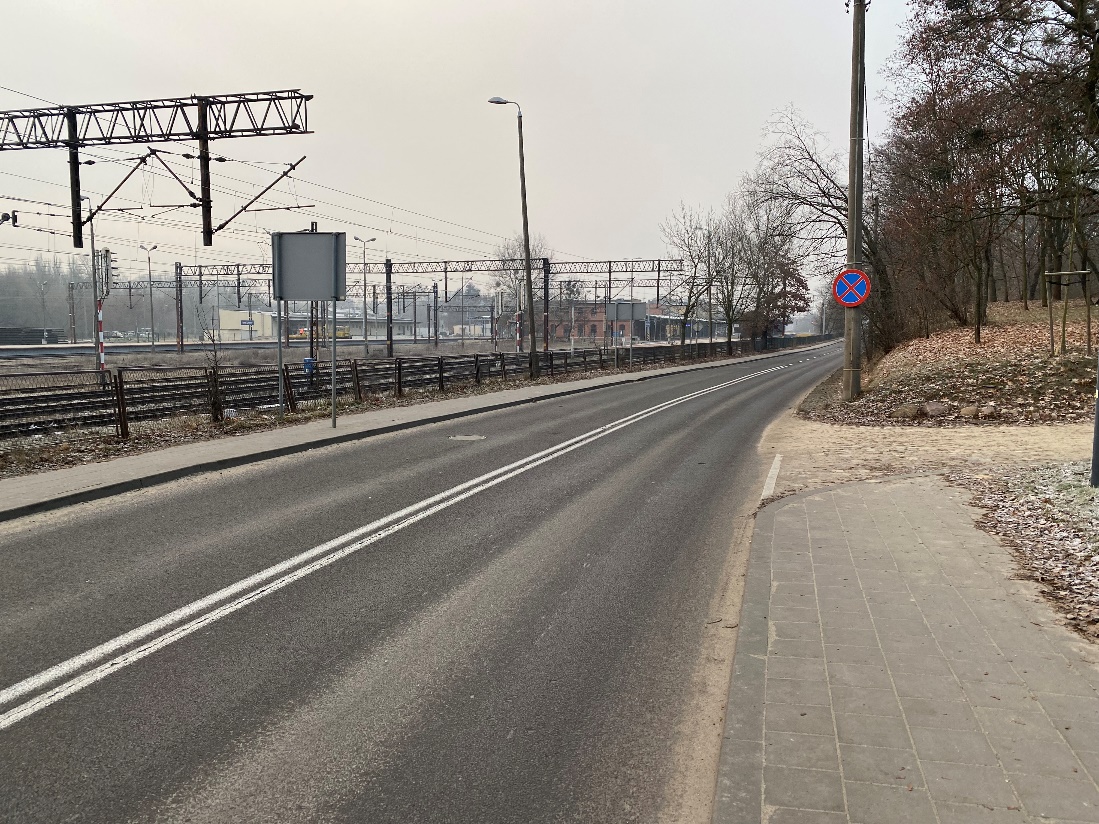 Wyznaczenie przejścia w pobliżu jednego z wjazdów do Parku Tysiąclecia (na którym kończy się chodnik pozwoli na łatwiejszą i bezpieczniejszą komunikację mieszkańców lewobrzeża.Proszę w związku z powyższym o informację o terminie posiedzenia Komisji Organizacji i Bezpieczeństwa Ruchu Drogowego, na której będzie rozpatrywany w/w wniosek.Naprawa chodnika w okolicach skrzyżowania ulic Łódzkiej i Kniaziewicza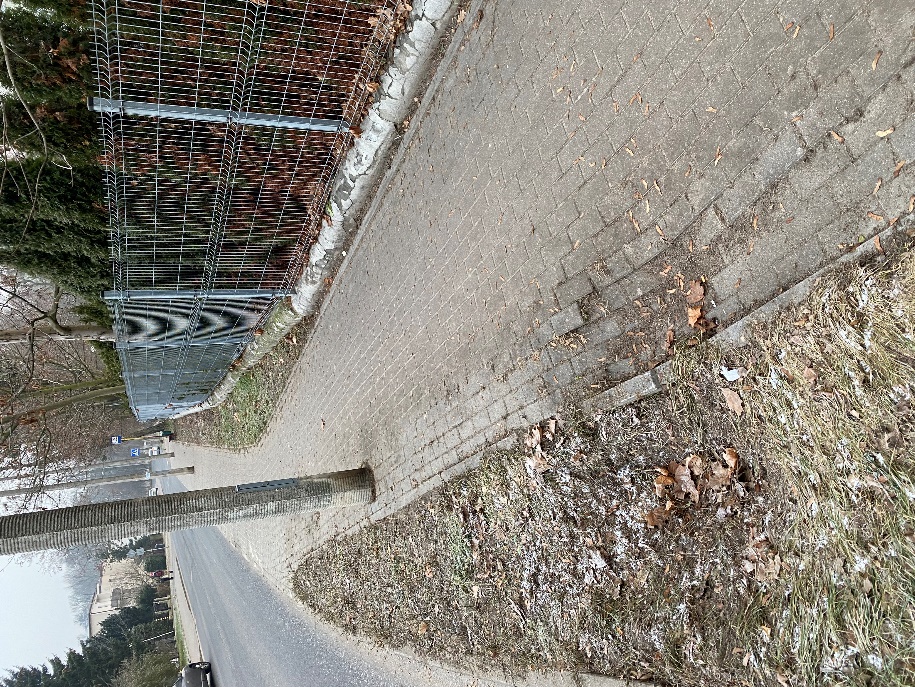 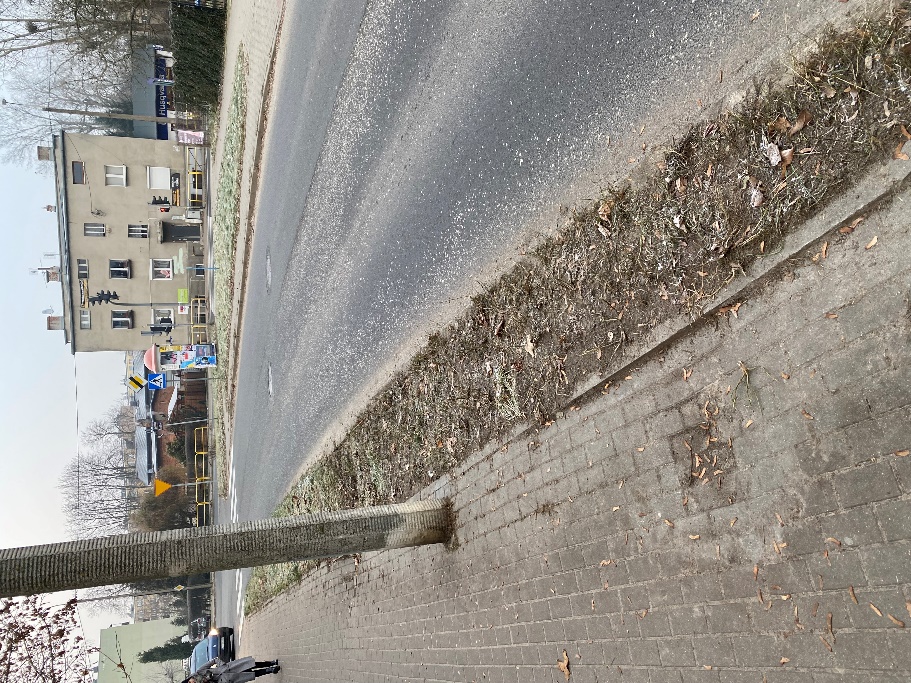 W ostatnim czasie złożyłem wniosek o usunięcie zalegających liści i trawy w osi chodnika przy skrzyżowaniu ulic Łódzkiej i Kniaziewicza. Po ich sprzątnięciu okazało się, że w dwóch miejscach na chodniku powstały zapadliska zagrażające mieszkańcom. W związku z powyższym wnoszę o wykonanie napraw cząstkowych tego ciągu pieszego. Remont chodnika ul. KniaziewiczaW pobliżu wyjazdu z myjni samochodowej na ul. Kniaziewicza występuje zwężenie chodnika, spowodowane rosnącym w tym miejscu w przeszłości drzewem. Zostało ono wycięte, w związku z czym wnoszę o usunięcie karpy oraz uzupełnienie brakującej kostki betonowej- co spowoduje przywrócenie ciągu pieszego do pełnej szerokości.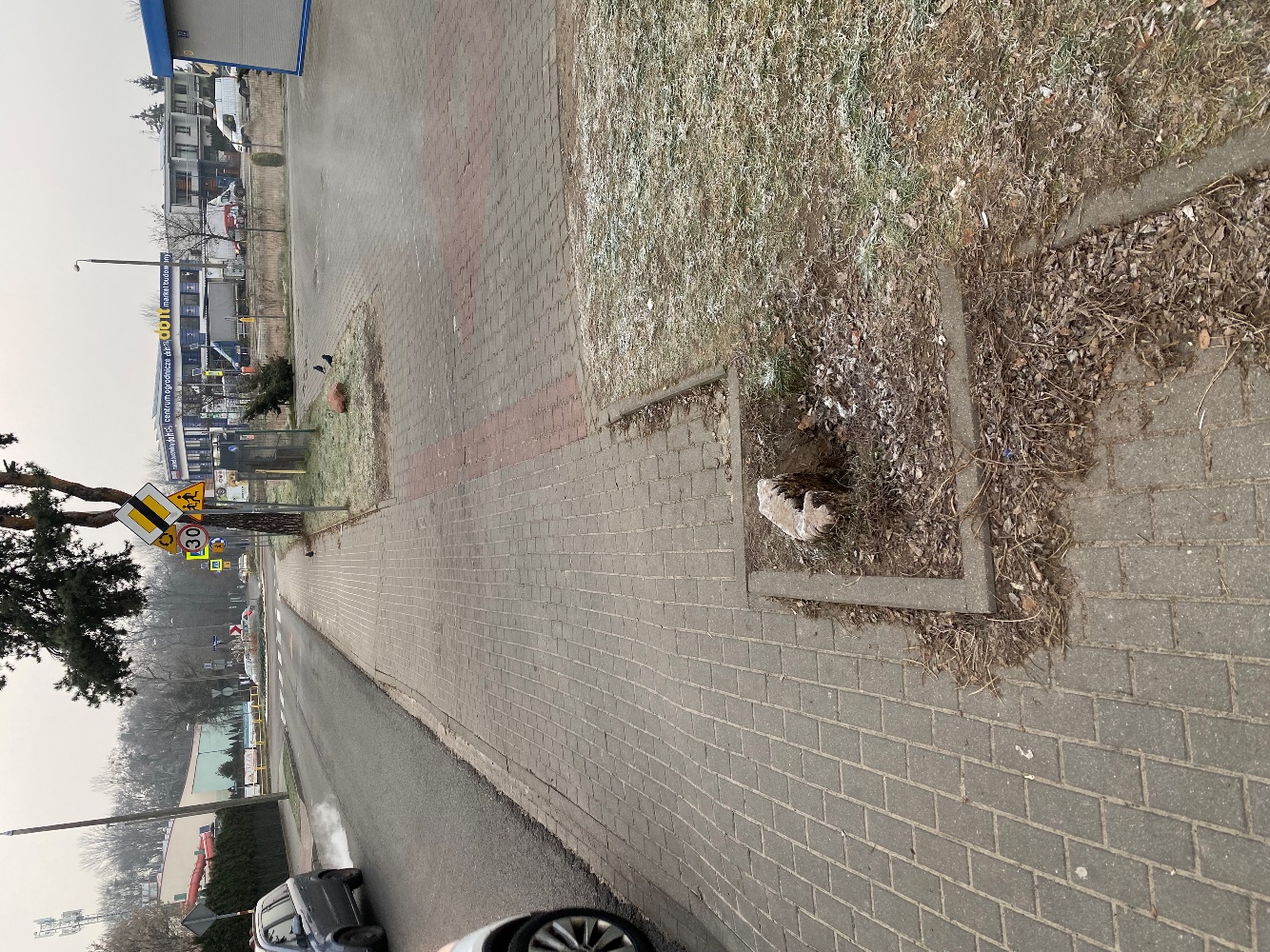 Montaż wiaty przystankowej na przystanku autobusowym przy ul. KniaziewiczaWnoszę o zaplanowanie montażu wiaty przystankowej na ul. Kniaziewicza (na odcinku pomiędzy ulicami Hallera i Andersa)- w kierunku ul. Hallera, w pobliżu Ronda Ferdynanda Focha. Mieszkańcy korzystający z tego przystanku skarżą się na brak zabezpieczenia przed warunkami pogodowymi. 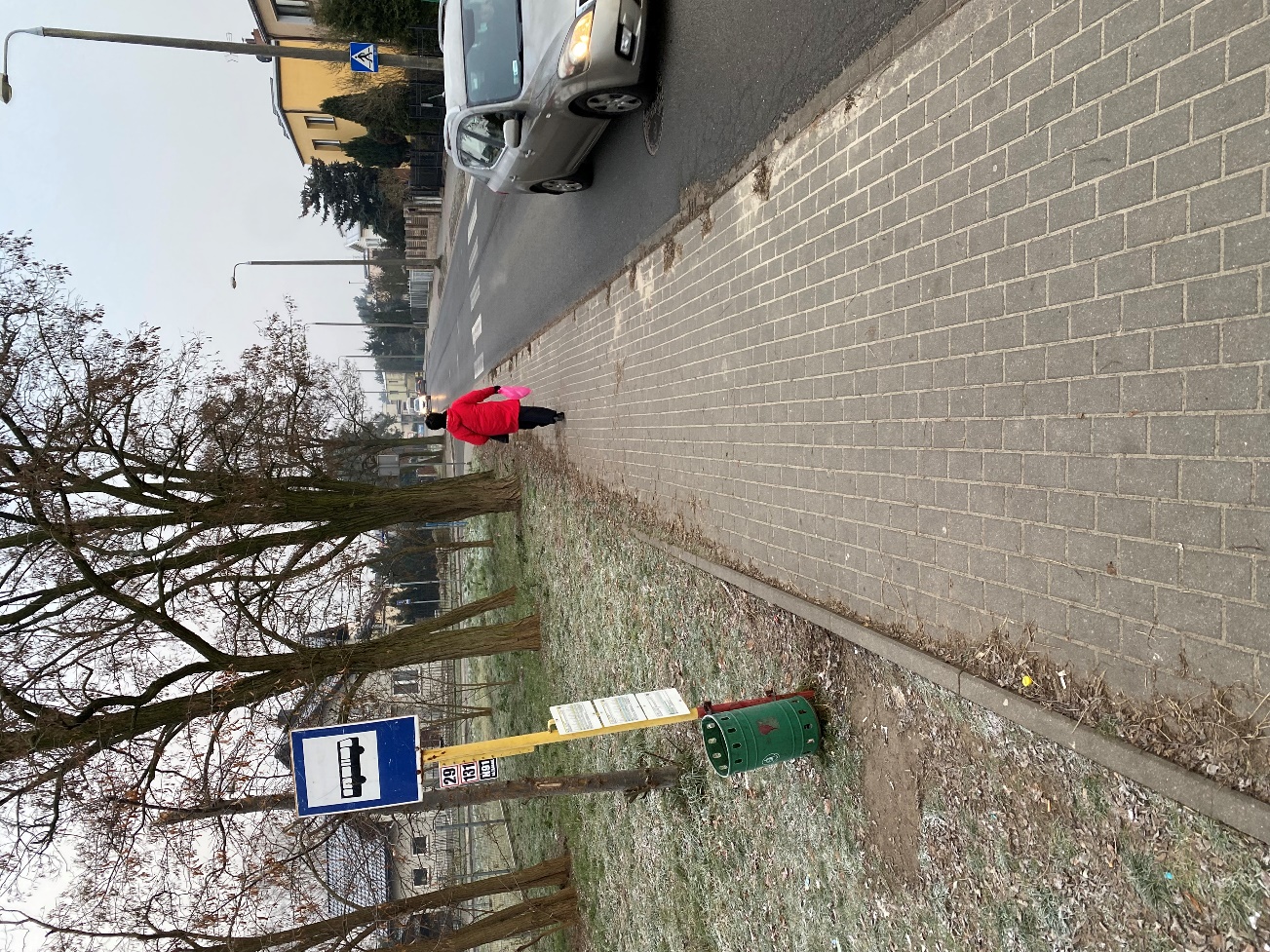 Organizacja pokazów filmu „Barbarka 1939” dla uczniów toruńskich szkół ponadpodstawowych27. listopada odbyła się premiera filmu „Barbarka 1939” zrealizowanego przez Instytut Filmowy Unisławskiego Towarzystwa Historycznego. W 3 pokazach uczestniczyło ok. 1000 torunian i zaproszonych gości.Wydarzenie to odbiło się szerokim echem, wiele osób pyta o możliwość obejrzenia tej produkcji. Film ten dotyczy tragedii która wydarzyła się na terenie Torunia w czasie wojny, do chwili obecnej jedna z toruńskich spółek komunalnych opiekuje się miejscem pamięci, zaś co roku organizowana jest msza święta w której modlimy się za ofiary tej zbrodni.Z uwagi zarówno na lokalny charakter tego zdarzenia, a także na wysokie walory artystyczne i historyczne powyższej produkcji uważam, że powinni się z nią zapoznać wszyscy uczniowie toruńskich szkół ponadpodstawowych. Organizacja seansów przyczyni się do zwiększania świadomości historycznej, rozbudzi poczucie lokalnego patriotyzmu i związania z „małą Ojczyzną”, a także przyczyni się niewątpliwie do wzrostu empatii.Włączenie latarni na ul. WoyczyńskiegoZ uwagi na oszczędności wyłączane jest oświetlenie części ulic w Toruniu. Dotknęło to również Parku Tysiąclecia, z którego korzystają dzieci uczęszczające do Szkoły Podstawowej nr 14. Wnoszę o włączenie latarni przy ul. Woyczyńskiego oraz w pobliżu furtki prowadzącej do szkoły od strony Parku (będącej jedyną drogą komunikacji).      Z poważaniem,    Wojciech Klabun			 / - /          Radny Miasta Torunia 